2018 MCSD SUGGESTED SUMMER READING LIST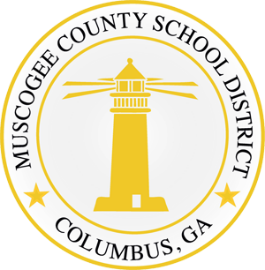 FOR Grades K-2A Beetle is Shy by Dianna AstonAre We There Yet? By Dan SantatBest in Snow by April SayreBig Cat by Ethan LongBig Friends by Linda SarahBug Zoo by Andy HarknessCat in the Night by Madeleine DunphyCat on the Bus by Aram KimDaniel Finds a Poem by Micha ArcherDear Dragon: A Pen Pal Tale by Josh FunkDon’t Wake Up the Tiger by Britta TeckentrupDouglas, You Need Glasses! by Ged AdamsonEmma and Julia Love Ballet by Barbara McClintockFrankencrayon by Michael HallFrank and Lucky Get Schooled by Lynne PerkinsGo to Sleep, Monster! By Kevin CornellThe Grumpy Pets by Kristine LombardiHector and Hummingbird by Nicholas FrithIf you Ever Want to Bring a Piano to the Beach, Don’t! by Elise ParsleyIt’s Not Easy Being Number Three by Drew DernavichKing Baby by Kate BeatonMadeline Finn and the Library Dog by Lisa PappMaxi the Little Taxi by Elizabeth UptonMighty Truck by Chris BartonNanoBots by Chris GallNever Follow a Dinosaur by Alex LatimerNinja Bunny: Sister vs. Brother by Jennifer Olson101 Reasons Why I’m Not Taking a Bath by Stacy McAnultyOver on the Farm by Marianne BerkesPanda Pants by Jacqueline DaviesPeep and Egg: I’m Not Hatching by Laura GehlPrissy & Pop: Big Day Out by Melissa NicholsonRules of the House by Mac BarnettA Squiggly Story by Andrew LarsenThe Night Gardener by Terry Fan and Eric FanThe Thank You Book by Mo WillemsThis is My Book! By Mark PettThe Water Princess by Susan VerdeWhen Spring Comes by Kevin HenkesWhere My Feet Go by Birgitta SifWhose Hands are These? A Community Helper Guessing Book by Miranda PaulWoodpecker Wants a Waffle by Steve BreenYou Are Not a Cat! By Sharon Flake